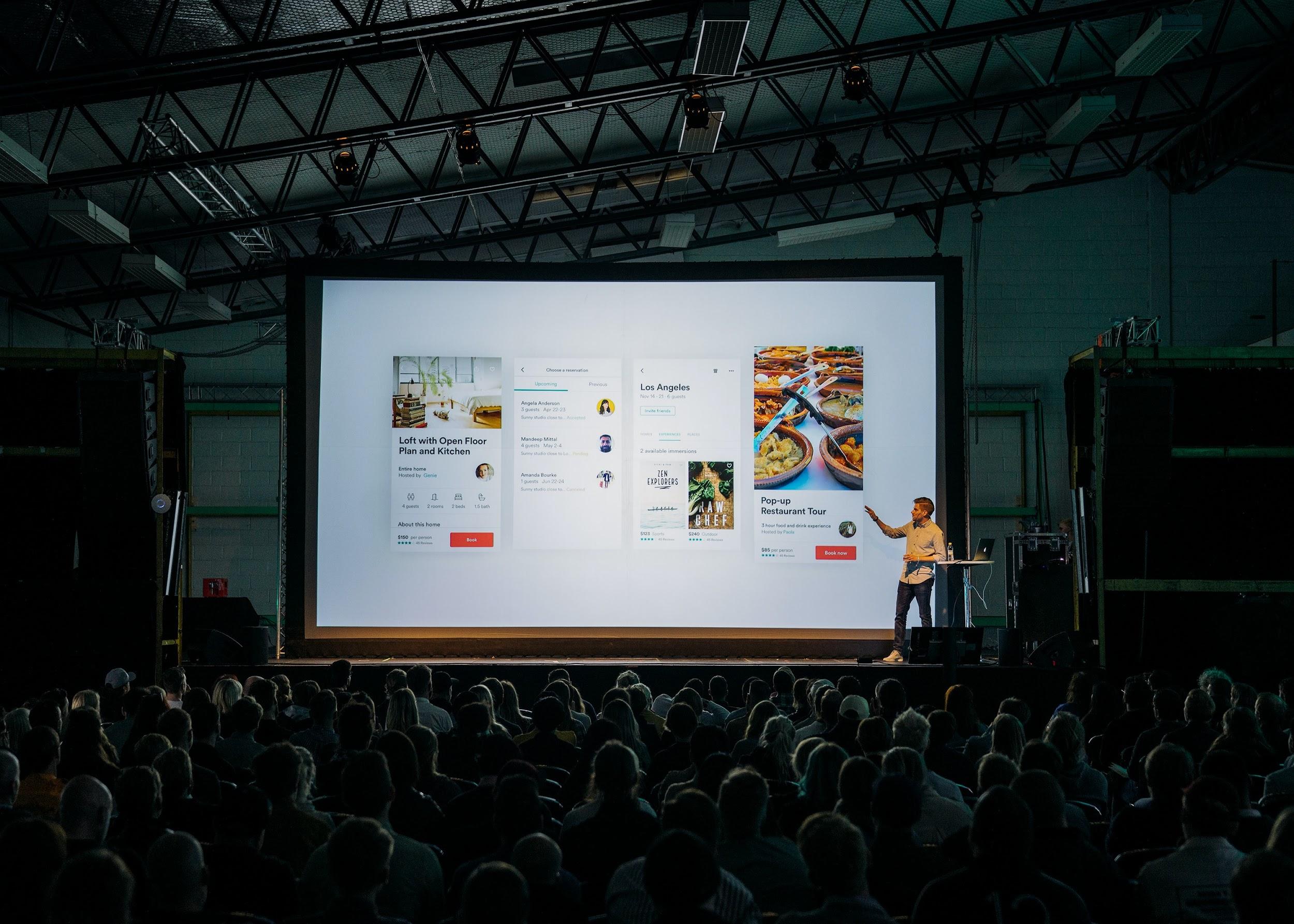 
{Company/Individual} Presents {Name and/or Short Description of the Event}{City, Date} - {Company/Individual} presents {Name of Event}, taking place at {Location of Event} on {Date}, and featuring {performers, guests, showcases, etc.}.{Company/Individual} is proud to bring {Name of Event} to {Location of Event} for {the first time, the tenth year in a row, etc.}. {Name of Event} will {further description on what will take place at event}.More details about the event, such as: what’s planned (program/schedule),who’s going to attend (special guests, celebrities),what are the ticket prices (if applicable) and how to purchase them,similar events/performers (if it’s a niche event, i.e. a concert of an up-and-coming band),event sponsors & partners,relevant links (where can the readers find more information about the event, performers, etc.).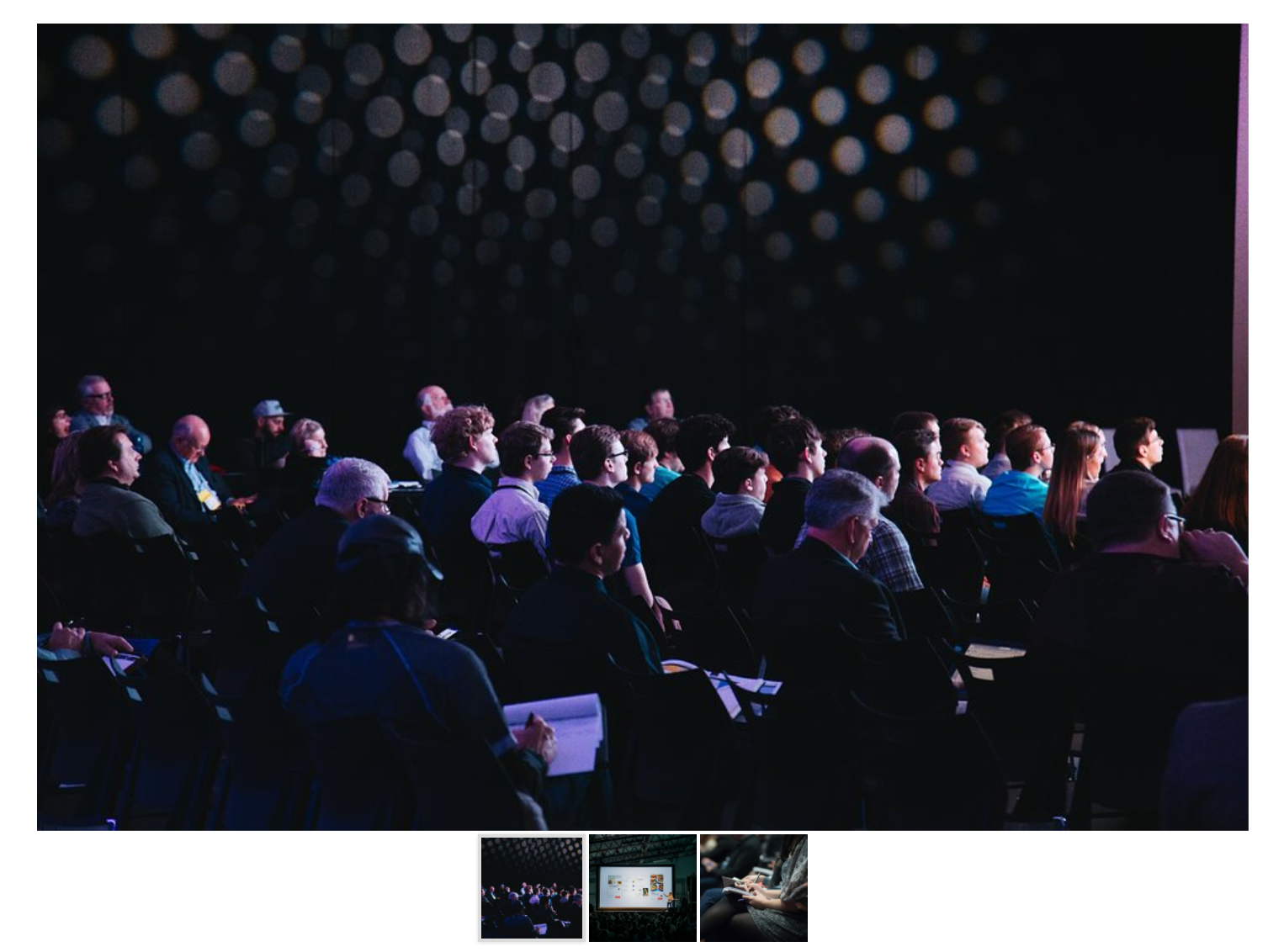 Promotional video/photos (Source: Unsplash) {Quote from the performer, guest, previous attendees, critics, etc.}.- Person being quoted: name, surname, position{Boilerplate about the organizers, the event, and/or any prominent performers and/or guests}.Contact Information: {Contact person and his/her info}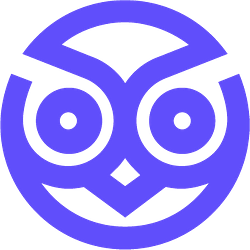 NamePosition at Companyname@email.com
Social media handles 